Walker Jr. High School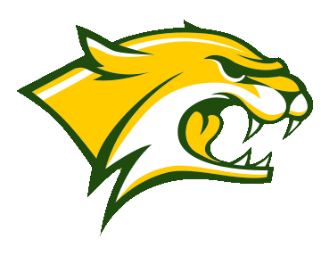 Supply List 2021-2022Supplies will be the SAME for 6th, 7th, and 8th grades with the exception of calculator requirement.All students- One roll paper towels, one box of sanitizing wipes, one box of tissue to 1st period teacher only.Daily student materials needed for class:2- 2” Ring binders (Students will use dividers to separate their classes)Dividers to separate subjects in bindersPocket folder (with or without prongs is fine) for each class to maintain handouts/loose papers. If their divider has pockets, individual folders would not be required. We just want them to be able to keep loose materials from each class organized.Loose-leaf paperPencils/erasers/individual sharpenerBlue or black pensHighlighterColored pencilsGlue stickScissors (Rounded tip)Earbuds (Durable carry case recommended)Hand sanitizer for personal useCalculator:6th & 7th Grade- 4 function calculator8th Grade TI-30X IIS